Starostwo Powiatowew OpatowieWydział Zarządzania Kryzysowegoul. Sienkiewicza 17, 27-500 Opatów tel./fax 15 868 47 01, 607 350 396, e-mail: pzk@opatow.plOSTRZEŻENIE METEOROLOGICZNEOpatów, dnia 28.07.2020 r.Opracował: WZKK.WOSTRZEŻENIE METEOROLOGICZNE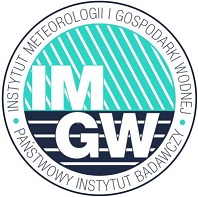 OSTRZEŻENIE 75
Zjawisko:  Burze z grademStopień zagrożenia:  2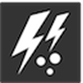 Biuro:Centralne Biuro Prognoz Meteorologicznych 
w WarszawieObszar:       województwo świętokrzyskie – powiat opatowskiWażność:   Od: 2020-07-28 godz.20:00Do: 2020-07-29 godz.07:00Przebieg:Prognozuje się wystąpienie burz z opadami deszczu od 20 mm do 30 mm, lokalnie do 50 mm oraz porywami wiatru do 90 km/h, incydentalnie 110 km/h. Miejscami grad.Prawdopodobieństwo:75 %Uwagi:Brak.Czas wydania:2020-07-28 godz. 13:56Synoptyk: Małgorzata Tomczuk